Obrazloženje godišnjeg izvršenja financijskog plana1. UvodPolugodišnji i godišnji izvještaj o izvršenju financijskog plana za 2023. godinu izrađuje se prema odredbama:Zakona o proračunu ( broj 144/21 članci 76. – 91) iPravilnika o polugodišnjem i godišnjem izvještaju o izvršenju proračuna i financijskog plana2.  Obrazloženje posebnog dijelaA621002 Redovna djelatnost Sveučilišta u Rijeci  Zakonske i druge pravne osnove:Zakon o visokom obrazovanju i znanstvenoj djelatnostiKolektivni ugovor za znanost i visoko obrazovanjeStrategija razvoja Filozofskoga fakulteta u Rijeci 2021. - 2025.Ova aktivnost projekt sastoji se od sljedećih elemenata/ podaktivnostiFinanciranja rashoda za plaćeFinanciranja materijalnih prava zaposlenihFinanciranje naknade poslodavaca radi nezapošljavanja invalidaAktivnost A621002 bilježi skoro 100% ostvarenje u odnosu na planirano što je i očekivano s obzirom na elemente koji se financiraju iz ove aktivnosti.A622122 Programsko financiranje javnih visokih učilištaZakonske i druge pravne osnove:Zakon o visokom obrazovanju i znanstvenoj djelatnostiZakon o osiguravanje kvalitete u znanosti i visokom obrazovanjuUgovor o programskom financiranju Sveučilišta u RijeciStrategija razvoja Filozofskoga fakulteta u rijeci 2021. – 2025.Ova aktivnost provodi se sukladno novom Programskom ugovoru zaključenom u svibnju 2019. godineU odnosu na plan rashodi su premašeni za oko 4 %.A621038 Programi vježbaonica visokih učilištaZakonske i druge pravne osnoveZakon o visokom obrazovanju i znanstvenoj djelatnostiZakon o osiguranju kvalitete u znanosti i visokom obrazovanjuIzvedbeni nastavni planovi i programiOva aktivnost provodi se svake godine i uglavnom se rashodi i podmiruju prema planu.A621181 Pravomoćne sudske presudeAktivnost je na polugodišnjem izvještaju o izvršenju premašila planirane rashode, a kako se  očekivao rashod i u drugom polugodištu za ukupno planirana sredstva dao se prijedlog rebalansa Financijskog plana za 2023. godinu te je prema njemu aktivnost i ostvarena.A679089 Redovna djelatnost Sveučilišta u Rijeci (iz evidencijskih prihoda)Zakonske i druge pravne osnove:Zakon o visokom obrazovanju i znanstvenoj djelatnostiKolektivni ugovor za znanost i visoko obrazovanjeZakon o studentskom zboru i drugim studentskim organizacijama Strategija razvoja Filozofskoga fakulteta u Rijeci 2021.-2025.Ova aktivnost provodi se svake godine.Vlastitim prihodima pokrivaju se troškovi plaća za izvođenje cjeloživotnih programa kao i poslijediplomskih studija, te tiskanje knjiga i naknade autorima.Prihodima za posebne namjene pokrivaju se troškovi plaća i naknada zaposlenih, te nabave robe, materijala i usluga za obavljanje temeljne djelatnosti.Prihodima iz ostalih pomoći pokrivaju se troškovi stručnog osposobljavanja, vanjskih suradnika i ostalih usluga prema uvjetima iz ugovora dobivenih potpora.Rashod ostvaren na A679089 je već na polugodišnjem izvršenju bio  na 87 % u odnosu na plan te su se za pokrivanje rashoda koji su se u prvom polugodištu pokrivali iz ove aktivnosti koristila djelom sredstva na aktivnost  A622122 budući da je na toj aktivnosti ostalo nepotrošenih 65 % u prvom polugodištu. Međutim, unatoč tome ostvarenje rashoda značajno je premašilo planirano.A679072 EU projekti Sveučilišta u Rijeci (iz evidencijskih prihoda)Zakonske i druge pravne osnove:Zakon o visokom obrazovanju i znanstvenoj djelatnosti	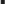 Plan razvoja istraživačke i inovacijske infrastrukture u Republici Hrvatskoj, (01 . travanj 2014.)Strategija poticanja inovacija Republike Hrvatske 2014.-2020., (17. prosinac 2014.) Erasmus međuinstitucijiski sporazumi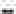 Sporazum o partnerstvu između Republike Hrvatske i Europske komisije za korištenjeESF za rast i radna mjesta u razdoblju 2014. – 2020. (listopad 2014.)Ova aktivnost sastoji se od više  potprojekata (Revenant, Mindbot, Intom)Aktivnost je premašila planirane rashode.K679106  UČINKOVITI LJUDSKI POTENCIJALI 2014-2020.Zakonske i druge pravne osnove:Zakon o visokom obrazovanju i znanstvenoj djelatnostiStrategija razvoja Filozofskoga fakulteta u Rijeci 2019.-2023.Zakon o osiguravanju kvalitete u znanosti i visokom obrazovanjuZakon o HKOPravilnik o Registru HKOEuropa 2020. / Europska strategija za pametan, održiv i uključiv rast,   Novi program vještina za EuropuPreporuka Vijeća o Europskom kvalifikacijskom okviru za cjeloživotno učenje od 22. svibnja 2017., (2017/C 189/03)Strategija cjeloživotnog profesionalnog usmjeravanja i  razvoja karijere u Republici Hrvatskoj 2016.-2020.(2015.)UP.03.1.1.03.0040 Kroatistika, Andragogija, Filozofija i Kulturologija — usklađivanje s HKO-om (KAFKa)UP.03.1.1.04.0053 Povijest, Povijest umjetnosti, Talijanistika, Germanistika — razvoj, unapredenje i provedba stručne prakse (PerPeTuUm aGile)S obzirom na to da su projekti završeni predviđalo se korištenje preostalih sredstava prema planu odnosno korištenje dijela indirektnih troškova prema Pravilniku o korištenju vlastitih prihoda što, međutim, još nije provedeno te je ova aktivnost ostala ispod planiranih rashoda u značajnom postotku.